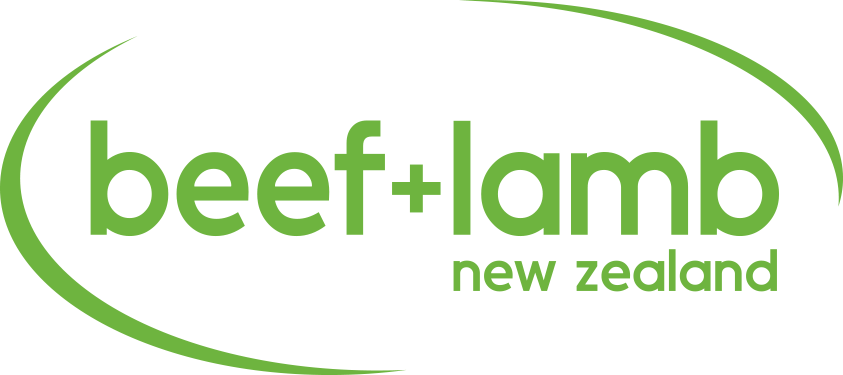 ZIPA recommendationThe aspects that I like and why…The aspects that I don’t like and why…Some alternatives/ suggestions/ recommendations are…Put off decisions on instream targets and reducing nitrogen loss in hotspotsDeal with water allocation problemsUse Farm Environmental PlansKeep PC5 nutrient management rules Add new consent requirement for deer farms and farms in drinking water zoneExpand stock access restrictionsLimit change in upper catchments